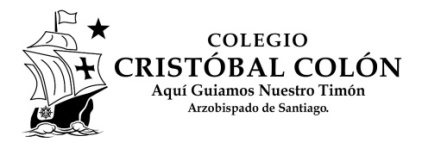 Ruta de autoaprendizajePlan de aprendizaje remoto (En tiempos de covid-19)Semana del 16 al 20 de marzoCurso:  2° Básico Austral y Boreal Asignatura: Lenguaje y comunicación Semana del 23 al 27 de marzoA considerar:La sala de computación estará disponible exclusivamente para trabajar en el aprendizaje remoto para el auto aprendizaje.AnexosTemas/contenidos/UnidadTipo de actividadRecurso para realizar la actividad. Link textos de estudio digitalesPáginas webSistema de Evaluación formativa (al retorno a clases)Trabajo con el  abecedarioFicha de trabajo Ficha de trabajoFormativo Lectura comprensiva texto literario Inicio de lectura “Ay Cuanto me quiero”Guía para la comprensión lectura “Ay, cuento me quiero”Formativo (Estrategia de comprensión de lectura, sin evaluación)Inicio de estrategia de escritura “Diario de vida”  Escribir con letra clara, separando las palabras con un espacio para que puedan ser leídas por otros con facilidad.Cuaderno de caligrafíaFormativo (Acumulativa)Temas/contenidos/UnidadTipo de actividadRecurso para realizar la actividad.Link textos de estudio digitalesPáginas webSistema de Evaluación formativa (al retorno a clases)Lectura comprensiva de cuento. Análisis del texto. Lectura texto literario. Cuento “Solovino, el perro equivocado”Formativo Comprensión de lectura Extraer información explicita del texto  Guía de trabajoExtraer información implícita del texto  Guía de trabajoFundamentar opiniones Vocabulario , buscar y aplicar significado de las palabras Formativo (2 puntos para la primera evaluación de la unidad) Inicio de lectura “Ay Cuanto me quiero” Lectura comprensiva Guía para la comprensión lectura “Ay, cuento me quiero”Formativo (Estrategia de comprensión de lectura, sin evaluación)Inicio de estrategia de escritura “Diario de vida”  Escribir con letra clara, separando las palabras con un espacio para que puedan ser leídas por otros con facilidad.Cuaderno de caligrafía. Formativo (acumulativa) 